ПОЛОЖЕНИЕ О СОРЕВНОВАНИЯХПО ПРЕОДОЛЕНИЮ ПРЕПЯТСТВИЙФИНАЛ MAXIMA PARKФИНАЛ КУБКА «ГЕФЕСТ»Чемпионат лошадей тракененской породыДЕНЬ РОЖДЕНИЕ КОМПАНИИ EQUNEWSОБЩАЯ ИНФОРМАЦИЯОРГАНИЗАТОРЫОтветственность за организацию соревнований несет Оргкомитет, ответственность за проведение соревнований несет Главная судейская коллегия. Оргкомитет и Главная судейская коллегия оставляют за собой право вносить изменения в программу соревнований в случае непредвиденных обстоятельств.Организаторам физкультурных мероприятий и (или) спортивных мероприятий принадлежат права на их освещение посредством трансляции изображения и (или) звука мероприятий любыми способами и (или) с помощью любых технологий, а также посредством осуществления записи указанной трансляции и (или) фотосъемки мероприятий. Права на освещение физкультурных мероприятий и (или) спортивных мероприятий могут быть использованы третьими лицами только на основании разрешений организаторов физкультурных мероприятий и (или) спортивных мероприятий или соглашений в письменной форме о приобретении третьими лицами этих прав у организаторов таких мероприятий.ОБЩИЕ УСЛОВИЯСоревнования проводятся в соответствие сПравилами вида спорта «конный спорт», утверждёнными Минспорттуризма от 2011 г.Ветеринарным регламентом ФКСР, действ. с 01.01.2012г.Регламентом проведения соревнований по конкуру (преодоление препятствий) ФКСР от 12.04.2012 г.Международными правилами соревнований по преодолению препятствий с изменениями и дополнениями на 01.01.2017 г.Действующий Регламент участия и организации турниров по конному спорту ФКСР.Настоящим положением.Всеми действующими поправками к указанным выше документам, принятыми в установленном порядке и опубликованными ФКСР.ГЛАВНАЯ СУДЕЙСКАЯ КОЛЛЕГИЯ И ОФИЦИАЛЬНЫЕ ЛИЦАТЕХНИЧЕСКИЕ УСЛОВИЯПРИГЛАШЕНИЯ И ДОПУСКЗАЯВКИПредварительные заявки на участие в соревнованиях подаются до 16:00 часов 21 октябряЧерез электронную систему- личный кабинет на сайте: www.maximaequisport.ruУчастники, подавшие заявки после указанной даты, дополнительно к стартовому взносу оплачивают 500 руб. *Внесение изменений в стартовый протокол менее чем за час до начала соревнований не принимается. Организационный комитет имеет право прекратить прием заявок ранее указанной даты в связи с большим количеством участников!УЧАСТИЕНа мандатную комиссию должны быть предоставлены следующие документы:документ, удостоверяющий личность спортсмена (паспорт, свидетельство о рождении);заявка по форме; список лошадей участника (-ов);документ, подтверждающий оплату членского или регистрационного взноса ( см. «Порядок регистрации спортсменов в ФКСР http://fksr.ru/about-federation/registration/ );паспорт(а) спортивной лошади ФКСР или FEI;–  	документ, подтверждающий уровень технической подготовленности спортсмена (зачетная книжка, удостоверение о спортивном разряде/звании (если есть); действующий медицинский допуск спортивного диспансера или для спортсменов, которым на день проведения соревнования не исполнилось 18 лет, требуется нотариально заверенные доверенность (заявление) тренеру от родителей или законного опекуна на право действовать от их имени и разрешение на участие в соревнованиях по конному спорту; для детей, а также для юношей, в случае их участия в соревнованиях более старшей возрастной категории – заявление тренера о технической готовности спортсмена и заверенные нотариально или написанные в присутствии Главного судьи/Главного секретаря соревнований заявления от родителей об их согласии;действующий страховой полис от несчастных случаев, в том числе во время участия в соревнованиях по конному спорту, проводящихся на территории РФ. Ветеринарному врачу соревнований при въезде на территорию проведения соревнований предоставляется ветеринарное свидетельство (сертификат)Всадники, не достигшие фактически 16 лет, не могут принимать участие в соревнованиях на лошадях моложе 6-ти лет.Главная судейская коллегия вправе не допустить всадника или лошадь до старта ввиду явной технической неподготовленности.ВЕТЕРИНАРНЫЕ АСПЕКТЫЖЕРЕБЪЕВКА УЧАСТНИКОВПРОГРАММА СОРЕВНОВАНИЙОПРЕДЕЛЕНИЕ ПОБЕДИТЕЛЕЙ И ПРИЗЕРОВ Победители и призеры соревнований определяются в каждом маршруте соревнований согласно Статьям правил проведения соревнования. В каждом зачете награждаются 5 призовых мест. ФИНАЛ «ГЕФЕСТ»: Как попасть в финал:Для участия в финале соревнований  спортсмен  должен принять участие в 3 этапах.Если программа этапа включает в себя несколько квалификационных маршрутов компании «ГЕФЕСТ», то всадник должен принять участие во всех квалификационных маршрутах одного этапа. Если всадник принял участие в меньшем кол-ве маршрутов, то участие в отборочном этапе не будет засчитано. В рамках одного этапа квалификация засчитывается паре (всадник/ лошадь) которые приняли участие во всех квалификационных маршрутах этапа. Если всадник исключен из маршрута квалификационного этапа его участие не засчитывается как квалификационное.В финал соревнований спортсмен может выбрать только ОДНУ лошадь, на которой он принимал участие в этапах не менее одного раза.Определение победителей и призеров:Победитель  и призеры определяются по сумме мест за три дня соревнований в маршрутах №3, №7, №11 , при равенстве мест по более высокому месту в финальном соревновании.Если всадник исключается из одного из квалификационных маршрутов то его результат не учитывается в Абсолютном первенстве и он уже не претендует на розыгрыш призов. ФИНАЛ «MAXIMA PARK»: Определение победителей и призеров:Победитель  и призеры определяются по сумме штрафных очков за три дня соревнований в квалификационных маршрутах, при равенстве штрафных очков по более высокому месту в финальном соревновании.Квалификационные маршрутыГруппа А: №3,№7,№11(штрафные очки основного маршрута)Группа Б: №3,№7,№11(штрафные очки основного маршрута)Юниоры: №3,№7,№11(штрафные очки основного маршрута)Юноши: №2,№6,(штрафные очки двух фаз),№10(штрафные очки основного маршрута)Любители:№1,(штрафные очки двух фаз)№5,№9(штрафные очки основного маршрута)Дети: №1,(штрафные очки двух фаз),№5,№9(штрафные очки основного маршрута)Если всадник исключается из одного из квалификационных маршрутов то его результат составляет худший результат всадника данного маршрута + 20 штрафных очков.НАГРАЖДЕНИЕРАЗМЕЩЕНИЕФИНАНСОВЫЕ УСЛОВИЯСтартовые взносы (за каждый старт):2 000 рублей – взрослые спортсмены;1 500 рублей – дети (в соответствующем зачёте).СТРАХОВАНИЕОтветственность Организаторов перед участниками и третьими лицами – в соответствии с Федеральным Законом «О физической культуре и спорте в Российской Федерации» от 04 декабря 2007 года. Настоятельно рекомендуется каждому участнику соревнований и владельцу лошади иметь во время соревнований при себе действующий страховой полис о договоре страхования гражданской ответственности.Данное положение является официальным приглашением на соревнования.«СОГЛАСОВАНО, ГСК» ______________ Е.Ю. Варламова Председатель ВКС ФКСР «_____» _____________ 2017 г.«УТВЕРЖДАЮ»______________ АРАЛОВА Г.Г.Генеральный директор   «MaximaEquisport»«_____» _____________2017 г.          «УТВЕРЖДАЮ»   ___________СЕЧИНА М.В.ПрезидентФедерации конного спортаРоссии                      «_____» _______________ 2017 г.СТАТУС СОРЕВНОВАНИЙ:Всероссийские.КАТЕГОРИЯ СОРЕВНОВАНИЙ:Открытые/личные.ДАТА ПРОВЕДЕНИЯ:26-29 октября 2017 г.МЕСТО ПРОВЕДЕНИЯМосковская область, Дмитровский район, пос. Некрасовский, КСК “MaximaStablеs».Особые условия:Призовой фонд: Классификационные к выполнению спортивных разрядов.800 тыс. рублей  -  ФИНАЛ MAXIMA PARK,400 тыс. рублей  -  ФИНАЛ ГЕФЕСТ.Команда победительница маршрута №8 получает  2 билета на турнир Longines Masters в Париже от компании Equnews.Федерация конного спорта РоссииАдрес: 119992, Москва, Лужнецкая наб. 8, офис 417Тел: +7 (495) 234- 32- 28Факс: +7 (495) 234- 32- 27E-mail: info@fksr.ru , aralova@fksr.ru Сайт:  www.fksr.ru 2.    Maxima EquisportМосковская область, Дмитровский район, пос. Некрасовский, КСК «Maxima Stablеs»ФИОКатегорияРегионГлавный судья:Куриченкова ЮлияВКМосковская обл.Члены ГСК:Горская НатальяВКМоскваЧлены ГСК:Коршунова ГалинаВКСамарская обл.Члены ГСК:Уварова Ирина1к.Хабаровский крайГлавный секретарь:Аралова Галина1к.Московская обл.Курс-дизайнер:Дудина СветланаМК3*Р. Марий - ЭлШеф-стюард:Горская Татьяна1к.МоскваАссистент шеф-стюардаПрядко Екатерина2к.МоскваСоревнования проводятсяВ помещенииТип грунта:ЕврогрунтРазмеры боевого поля:100 х 80 м.Размеры разминочного поля:40х20 м.КАТЕГОРИИ ПРИГЛАШЕННЫХ УЧАСТНИКОВ:- дети (спортсмены 2003 – 2005 г.р.) на лошадях 6 лет и старше;- юниоры ( спортсмены 1996 – 2001 г.р.)- юноши (спортсмены 1999 – 2003 г.р.) на лошадях 6 лет и старше;- взрослые спортсмены (2001 г.р. и старше) на лошадях 4 лет и старше;- любители (спортсмены 2001 г.р. и старше, имеющие спортивный разряд по конному спорту не выше 2), на лошадях 6 лет и старшеСпортсмены более младшего возраста допускаются к соревнованиям только по согласованию с судейской коллегией.Организационный комитет соревнований оставляет за собой право отказать в участие без объяснения причин. ФИНАЛ «ГЕФЕСТ»: Для участия в финале соревнований  спортсмен  должен принять участие в 3 этапах.Если программа этапа включает в себя несколько квалификационных маршрутов компании «ГЕФЕСТ», то всадник должен принять участие во всех квалификационных маршрутах одного этапа. Если всадник принял участие в меньшем кол-ве маршрутов, то участие в отборочном этапе не будет засчитано. В рамках одного этапа квалификация засчитывается паре ( всадник/ лошадь) которые приняли участие во всех квалификационных маршрутах этапа.  Если всадник исключен из маршрута квалификационного этапа его участие не засчитывается как квалификационное.В финал соревнований спортсмен может выбрать только ОДНУ лошадь, на которой он принимал участие в этапах не менее одного раза.Определение победителей и призеров:Победитель  и призеры определяются по сумме мест за три дня соревнований, при равенстве мест по более высокому месту в финальном соревновании.ФИНАЛ MAXIMA PARKВсадник должен принять участие минимум в 2-х этапах проходящих в КСК Maxima Stables  ИЛИ в одном этапе в клубе проводящем этапы «Maxima Park».Всадник принявший участие в этапе\этапах может принять участие в Финале как на той же лошади на которой он выступал в этапах, так и на другой лошади. Квалификация засчитывается по всаднику.Если всадник квалифицировался в отборочном этапе на нескольких лошадях, то он имеет право принять участие в финале на том количестве лошадей, на котором выполнил квалификацию.В финале всадник может принять участие только в одной категории.Организационный комитет соревнований оставляет за собой право допустить несколько всадников по квоте орг. комитета.Чемпионат лошадей тракененской породыДопускаются всадники на лошадях тракененской породы, не зависимо от места рождения. Для подтверждения происхождения необходимо предъявить племенной паспорт страны рождения лошади или регистрацию в базе данных ВНИИ коневодстваКостюмированный  маршрут на призы компании EQUNEWS (№8) К участию допускается команда из двух человек:- спортсмен (мужчина);- спортсменка (девушка);Один из всадников прыгает первую часть маршрута с высотой препятствий до 120 см., передает эстафету второму всаднику, который прыгает вторую часть маршрута с высотой препятствий до 100 см.Всадники должны придумать костюмы для выступления!Допускаются всадники: 14 лет и старше (преодолевающие маршрут 120 см.), 12 лет и старше (преодолевающие маршрут 100 см.).КАТЕГОРИИ ПРИГЛАШЕННЫХ УЧАСТНИКОВ:- дети (спортсмены 2003 – 2005 г.р.) на лошадях 6 лет и старше;- юниоры ( спортсмены 1996 – 2001 г.р.)- юноши (спортсмены 1999 – 2003 г.р.) на лошадях 6 лет и старше;- взрослые спортсмены (2001 г.р. и старше) на лошадях 4 лет и старше;- любители (спортсмены 2001 г.р. и старше, имеющие спортивный разряд по конному спорту не выше 2), на лошадях 6 лет и старшеСпортсмены более младшего возраста допускаются к соревнованиям только по согласованию с судейской коллегией.Организационный комитет соревнований оставляет за собой право отказать в участие без объяснения причин. ФИНАЛ «ГЕФЕСТ»: Для участия в финале соревнований  спортсмен  должен принять участие в 3 этапах.Если программа этапа включает в себя несколько квалификационных маршрутов компании «ГЕФЕСТ», то всадник должен принять участие во всех квалификационных маршрутах одного этапа. Если всадник принял участие в меньшем кол-ве маршрутов, то участие в отборочном этапе не будет засчитано. В рамках одного этапа квалификация засчитывается паре ( всадник/ лошадь) которые приняли участие во всех квалификационных маршрутах этапа.  Если всадник исключен из маршрута квалификационного этапа его участие не засчитывается как квалификационное.В финал соревнований спортсмен может выбрать только ОДНУ лошадь, на которой он принимал участие в этапах не менее одного раза.Определение победителей и призеров:Победитель  и призеры определяются по сумме мест за три дня соревнований, при равенстве мест по более высокому месту в финальном соревновании.ФИНАЛ MAXIMA PARKВсадник должен принять участие минимум в 2-х этапах проходящих в КСК Maxima Stables  ИЛИ в одном этапе в клубе проводящем этапы «Maxima Park».Всадник принявший участие в этапе\этапах может принять участие в Финале как на той же лошади на которой он выступал в этапах, так и на другой лошади. Квалификация засчитывается по всаднику.Если всадник квалифицировался в отборочном этапе на нескольких лошадях, то он имеет право принять участие в финале на том количестве лошадей, на котором выполнил квалификацию.В финале всадник может принять участие только в одной категории.Организационный комитет соревнований оставляет за собой право допустить несколько всадников по квоте орг. комитета.Чемпионат лошадей тракененской породыДопускаются всадники на лошадях тракененской породы, не зависимо от места рождения. Для подтверждения происхождения необходимо предъявить племенной паспорт страны рождения лошади или регистрацию в базе данных ВНИИ коневодстваКостюмированный  маршрут на призы компании EQUNEWS (№8) К участию допускается команда из двух человек:- спортсмен (мужчина);- спортсменка (девушка);Один из всадников прыгает первую часть маршрута с высотой препятствий до 120 см., передает эстафету второму всаднику, который прыгает вторую часть маршрута с высотой препятствий до 100 см.Всадники должны придумать костюмы для выступления!Допускаются всадники: 14 лет и старше (преодолевающие маршрут 120 см.), 12 лет и старше (преодолевающие маршрут 100 см.).Количество лошадей на одного всадника:Количество стартов в день на одну лошадь:Количество всадников на одну лошадь:Не ограничено;Не более 2-х раз в день.Один в рамках Всероссийских соревнованийСостояние здоровья лошадей должно быть подтверждено ветеринарным свидетельством установленного образца. Обязательно наличие серологических исследований и профилактических прививок в соответствии с эпизоотической обстановкой в регионе. Ветеринарный врач - Михаил Сучков.По окончании ветеринарной инспекции 26 октября 2017 г.26 октября 2017г. (Четверг)26 октября 2017г. (Четверг)10.00 -14.00 – Комиссия по приему документов10.00 -14.00 – Комиссия по приему документов15.00 – ветеринарная выводка для лошадей участников групп А, Б, юниоры.15.00 – ветеринарная выводка для лошадей участников групп А, Б, юниоры.27 октября 2017 г. (Пятница)27 октября 2017 г. (Пятница)Маршрут № 1; 100 см.Ст. 16.16.5.6«В две фазы»Зачет: - дети   (100 см.) (Финал категория дети).Всадники 2005 г.р. и старше, лошади 6 лет и старше;- любители  (100 см.) (Финал категория любители).Всадники 2002 г.р. и старше, не выше 2-го разряда, лошади 5 лет и старше; - открытый класс, (100 см.) Всадники 2002 г.р. и старше, лошади 4  лет и старше;Чемпионат лошадей тракененской породы. Всадники на лошадях 4х лет.*Маршрут № 2; 110-115 см«На чистоту и резвость» ст. 9.8.2.1, Таб. «А».Зачеты: - юноши (110 см.) (Финал категория юноши).Всадники  1999- 2003 г.р на лошадях 6 лет и старше;  - Открытый класс, (110 см.)Всадники 1998 г.р. и старше на лошадях 5 года и старше;- Открытый класс, (115 см.)Всадники 2003 г.р. и старше, лошади 5 лет и старше;Чемпионат лошадей тракененской породы. Всадники на лошадях 5-6 лет с гандикапом.* 5 лет (110 см), 6 лет (115 см).Маршрут № 3; 125 -135 см.  «На чистоту и резвость» ст. 9.8.2.1, Таб. «А».Зачеты:- Открытый класс (125 см.) (Финал Группа Б, юниоры)Всадники 2001 г.р. на лошадях 6 лет и старше;Чемпионат лошадей тракененской породы гр. Б.	- Открытый класс (135 см.) (Финал Группа А)- ФИНАЛ ГЕФЕСТ*Чемпионат лошадей тракененской породы гр.А.	Маршрут №4; 80-90 см, Ст. 16.11.1, табл. «А». «По возрастающей сложности»1). Дети 80 см.Всадники 2003 – 2005 г.р. на лошадях 6 лет и старше; 2). Спортсмены – любители 80 см.Всадники 2002 г.р. и старше, имеющие спортивный разряд по конному спорту не выше 2, на лошадях 4 лет и старше;3). Общий зачет 90 см.Всадники 2005 г.р. и старше на лошадях 4 лет и старше (90 см).28 октября 2017 г. (Суббота)28 октября 2017 г. (Суббота)Маршрут № 5; 105 см.«На чистоту и резвость» ст. 9.8.2.1, Таб. «А».- дети   (105 см.) (Финал категория дети).Всадники 2005 г.р. и старше, лошади 6 лет и старше;- любители  (105 см.) (Финал категория любители).Всадники 2002 г.р. и старше, не выше 2-го разряда, лошади 5 лет и старше; - открытый класс, (105 см.) Всадники 2002 г.р. и старше, лошади 4  лет и старше;Чемпионат лошадей тракененской породы. Всадники на лошадях 4х лет.*Маршрут № 6; 115-120 см.Ст. 16.16.5.6«В две фазы»- юноши (115 см.) ( Финал категория юноши).Всадники  1999- 2003 г.р на лошадях 6 лет и старше;  - Открытый класс, (115 см.)Всадники 1998 г.р. и старше на лошадях 5 года и старше;- Открытый класс, (120 см.)Всадники 2003 г.р. и старше, лошади 5 лет и старше;-Чемпионат лошадей тракененской породы. Всадники на лошадях 5-6 лет с гандикапом.* 5 лет (115 см), 6 лет (120 см).Маршрут № 7; 130-140 см. Ст. 16.7, табл. «С». «На резвость и управляемость»Зачеты:- Открытый класс (130 см.) (Финал Группа Б, юниоры)Всадники 2001 г.р. на лошадях 6 лет и старше;Чемпионат лошадей тракененской породы гр. Б.	- Открытый класс (140 см.) (Финал Группа А);- ФИНАЛ ГЕФЕСТ*Чемпионат лошадей тракененской породы гр.А.	Маршрут № 8; 120 – 100 см с гандикапом,  ШОУ-КОНКУР на призы  компании EQUNEWS«КОСТЮМИРОВАННАЯ ЭСТАФЕТА» табл. «С».,СУПЕР ПРИЗЫ и ПОДАРКИ!Командный зачет :- спортсмен (мужчина);- спортсменка (девушка);Один из всадников прыгает первую часть маршрута с высотой препятствий до 120 см., передает эстафету второму всаднику, который прыгает вторую часть маршрута с высотой препятствий до 100 см.Всадники должны придумать костюмы для выступления!Допускаются всадники: 14 лет и старше (преодолевающие маршрут 120 см.), 12 лет и старше (преодолевающие маршрут 100 см.).29 октября 2017 г. (Воскресенье)29 октября 2017 г. (Воскресенье)Маршрут № 9; 110-115 смСт. 9.8.2.2,13.1.3 Таб. «А». «Классический, с перепрыжкой»Зачет: - дети   (110 см.) (Финал категория дети).Всадники 2005 г.р. и старше, лошади 6 лет и старше;- любители  (110 см.) (Финал категория любители).Всадники 2002 г.р. и старше, не выше 2-го разряда, лошади 5 лет и старше; - открытый класс, (110 см.) Всадники 2002 г.р. и старше, лошади 4  лет и старше;- открытый класс, (115 см.) Всадники 2002 г.р. и старше, лошади 4  лет и старше;Маршрут № 10; 120-125 смСт. 9.8.2.2, 13.1.3 Таб. «А». «Классический, с перепрыжкой»- юноши (120 см.) ( Финал категория юноши).Всадники  1999- 2003 г.р на лошадях 6 лет и старше;  - Открытый класс, (120 см.)Всадники 1998 г.р. и старше на лошадях 5 года и старше;- Открытый класс, (125 см.)Всадники 2003 г.р. и старше, лошади 5 лет и старше;Маршрут № 11 ; 135-145 см. см Ст. 9.8.2.2, табл. «А». «Классический, с перепрыжкой»Зачеты:- Открытый класс (135 см.) (Финал Группа Б, юниоры)Всадники 2001 г.р. на лошадях 6 лет и старше;- Открытый класс (145 см.) (Финал Группа А);- ФИНАЛ ГЕФЕСТ*Маршрут № 12; 70-90 см, «На чистоту и резвость» Ст. 9.8.2.1, табл. «В»1). Общий зачет 70 см.Всадники  от 2003 г.р. на лошадях 4 лет и старше; 2). Общий зачет (90 см.)Всадники 2003 г.р. и старше на лошадях 4 лет и старше.*В случае, если в зачете меньше 5 участников, то организационный комитет может принять решение об объединении зачетов.*В случае, если в зачете меньше 5 участников, то организационный комитет может принять решение об объединении зачетов.Победитель каждого маршрута, каждого зачета награждается кубком, золотой медалью, грамотой, памятной розеткой. Призеры (2-3 место) награждаются медалями, грамотами, памятными розетками. Призеры (4-5 место) награждаются, грамотами, памятными розетками. Оргкомитет оставляет за собой право учреждать дополнительные денежные призы и ценные подарки.ФИНАЛ «ГЕФЕСТ»: Главный приз – квартира  вручается Абсолютному победителю соревнований, который занял первое место в абсолютном первенстве Финала «ГЕФЕСТ CUP»! Призеры соревнований:2 место - 200 000р.3 место - 100 000р.4 место - 50 000р.5 место - 50 000р.ФИНАЛ «MAXIMA PARK»: Группа А, призовой фонд:150 тыс. рублей (награждается 5 мест: 55 тыс.,\40 тыс.,\ 30 тыс.,\15 тыс.,\10 тыс.);Группа Б, призовой фонд: 200 тыс. рублей; (награждается 5 мест: 70 тыс.,\50 тыс.,\ 40 тыс.,\25 тыс.,\15 тыс.);Юниоры : 80 тыс. рублей; (награждается 5 мест: 30 тыс.,\20 тыс.,\ 15 тыс.,\10 тыс.,\5 тыс.);Юноши: 150 тыс. рублей; (награждается 5 мест: 55 тыс.,\40 тыс.,\ 30 тыс.,\15 тыс.,\10 тыс.);Любители 150 тыс. рублей; (награждается 5 мест: 55 тыс.,\40 тыс.,\ 30 тыс.,\15 тыс.,\10 тыс.);Дети: 70 тыс. рублей; (награждается 5 мест: 25 тыс.,\20 тыс.,\ 15 тыс.,\5 тыс.,\5 тыс.);*Чемпионат лошадей тракененской породы, победители и призеры определяются по сумме штрафных очков в следующих категориях:Лошади 4х лет  маршруты №1, №5;Лошади 5-6 лет маршрут № 2, №6;Группа Б маршруты №3,№7;Группа А маршруты №3,№7;Маршрут №8 на призы компании EQUNEWS!Команда победительница получает  2 билета на турнир Longines Masters в Париже от Equnews. Призеры (втрое и третье место) призы и подарки от компании EQUNEWS!!Коневозы:Стоимость подключения к электричеству – 500 руб./сутки. Лошади:С подробными ценами можно ознакомиться на сайте: https://www.maximastables.ru/price-list/Размещение лошадей на месте соревнований: 8-916-540-26-80, В случае отказа от участия в соревнованиях просим в срочном порядке сообщать о снятии брони на размещение участников и лошадей.Коневозы:Стоимость подключения к электричеству – 500 руб./сутки. Лошади:С подробными ценами можно ознакомиться на сайте: https://www.maximastables.ru/price-list/Размещение лошадей на месте соревнований: 8-916-540-26-80, В случае отказа от участия в соревнованиях просим в срочном порядке сообщать о снятии брони на размещение участников и лошадей.Коневозы:Стоимость подключения к электричеству – 500 руб./сутки. Лошади:С подробными ценами можно ознакомиться на сайте: https://www.maximastables.ru/price-list/Размещение лошадей на месте соревнований: 8-916-540-26-80, В случае отказа от участия в соревнованиях просим в срочном порядке сообщать о снятии брони на размещение участников и лошадей.Коневозы:Стоимость подключения к электричеству – 500 руб./сутки. Лошади:С подробными ценами можно ознакомиться на сайте: https://www.maximastables.ru/price-list/Размещение лошадей на месте соревнований: 8-916-540-26-80, В случае отказа от участия в соревнованиях просим в срочном порядке сообщать о снятии брони на размещение участников и лошадей.Аренда денников, гостевая конюшня 1-й категории
Разрешено: использование рабочих площадок для участников соревнований согласно расписанию
Запрещено: использование водилок, левад и рабочих площадок клиентов клуба2200 руб./сутки **
**кормление лошадей конюхами КСК не предусмотрено, корма и опилки приобретаются отдельно, в стоимость включены 2 брикета опилок единоразовой засыпкиАренда денников, гостевая конюшня 1-й категории Дневной тариф
Разрешено: использование рабочих площадок для участников соревнований согласно расписанию
Запрещено: использование водилок, левад и рабочих площадок клиентов клуба1100 руб.**
(Обязательно приобретение не менее одного брикета опилок)
Период действия тарифа: с 08:00 до 21:00
**кормление лошадей конюхами КСК, отбивка денников — не предусмотрена, корма и опилки  приобретаются отдельноАренда денников, гостевая конюшня 2-й категории (отдельно стоящий блок)
Разрешено: использование рабочих площадок для участников соревнований согласно расписанию
Запрещено: использование водилок, левад и рабочих площадок клиентов клуба1500 руб./сутки **
**кормление лошадей конюхами КСК не предусмотрено, корма и опилки приобретаются отдельно, в стоимость включены 2 брикета опилок единоразовой засыпкиАренда денников, гостевая конюшня 2-й категории (отдельно стоящий блок) Дневной тариф
Разрешено: использование рабочих площадок для участников соревнований согласно расписанию
Запрещено: использование водилок, левад и рабочих площадок клиентов клуба750 руб.**
Период действия тарифа: с 08:00 до 21:00
**кормление лошадей конюхами КСК не предусмотрено, корма и опилки приобретаются отдельно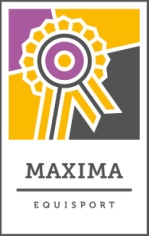 